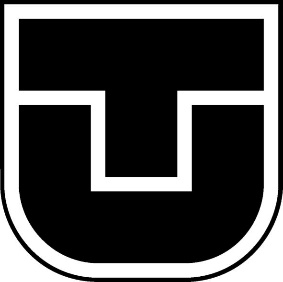 TECHNICKÁ UNIVERZITA V KOŠICIACHFakulta elektroniky a informatikyTECHNICKÁ UNIVERZITA V KOŠICIACHFakulta elektroniky a informatikyTECHNICKÁ UNIVERZITA V KOŠICIACHFakulta elektroniky a informatikyTECHNICKÁ UNIVERZITA V KOŠICIACHFakulta elektroniky a informatikyPočet listov:KATEDRA ELEKTRONIKY A MULTIMEDIÁLNYCH TELEKOMUNIKÁCIÍOPTICKÉ KOMUNIKAČNÉ SYSTÉMYCHARAKTERISTIKA VYSIELACEJ DIÓDYKATEDRA ELEKTRONIKY A MULTIMEDIÁLNYCH TELEKOMUNIKÁCIÍOPTICKÉ KOMUNIKAČNÉ SYSTÉMYCHARAKTERISTIKA VYSIELACEJ DIÓDYKATEDRA ELEKTRONIKY A MULTIMEDIÁLNYCH TELEKOMUNIKÁCIÍOPTICKÉ KOMUNIKAČNÉ SYSTÉMYCHARAKTERISTIKA VYSIELACEJ DIÓDYKATEDRA ELEKTRONIKY A MULTIMEDIÁLNYCH TELEKOMUNIKÁCIÍOPTICKÉ KOMUNIKAČNÉ SYSTÉMYCHARAKTERISTIKA VYSIELACEJ DIÓDYDátum:Dátum:Vypracoval:Vypracoval:Hodnotenie: Hodnotenie: Vypracoval:Vypracoval:Prístroje a zariadeniaPrístroje a zariadeniaPrístroje a zariadeniaPrístroje a zariadeniaTeoretický rozborTeoretický rozborTeoretický rozborTeoretický rozborÚlohy meraniaÚlohy meraniaÚlohy meraniaÚlohy meraniaPostup meraniaPostup meraniaPostup meraniaPostup meraniaTabuľky nameraných a vypočítaných hodnôtTabuľky nameraných a vypočítaných hodnôtTabuľky nameraných a vypočítaných hodnôtTabuľky nameraných a vypočítaných hodnôtGrafy príslušných závislostíGrafy príslušných závislostíGrafy príslušných závislostíGrafy príslušných závislostíZáver a zhodnotenie výsledkovZáver a zhodnotenie výsledkovZáver a zhodnotenie výsledkovZáver a zhodnotenie výsledkov